DENNINGTON PARISH COUNCIL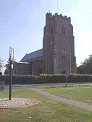  MINUTES OF MEETING HELD ON MONDAY FEBRUARY  23rd   2015 IN THE JUBILEE HALL AT 7.30pmCouncillors:	Mr. Robert C .T. Wardley (Chairman),  Matt Lunn (Vice Chairman), Robert C. Rous, John Calver,, Mary Mann,  Rebecca Smith, Nick Watts, Katherine Whitbread, Doris DearingCopied for information to: District Cllrs. Colin Walker and Christopher Hudson:County Councillor Stephen Burroughes: Suffolk Constabulary: PC Kevin MannMembers of the Public: 1						Clerk:  Mrs Ruth HartIn attendance by invitation:  Cllr C. Youngs and Cllr K. CoeAPOLOGIES: C Walker, S. Burroughes, PC Mann, Cllr R. Smith, Cllr K. Whitbread2.  TO CONFIRM AND SIGN MINUTES OF MEETING: November 10th 2014;  There were agreed and signed as a true record3.  DECLARATION OF INTERESTS: Cllr Wardley; DCC, Suffolk Constabulary, Cllr Mann; Village Hall, Cllr Dearing; Sports Club, Cllr Lunn; Sports Club, Robert Rous; Village Hall, Church, DCC, Sports Club,Nick Watts; Village Hall4.  PRESENTATON BY FRAMLINGHAM TOWN COUNCILLORS: The Chair of the Council invited Cllr C. Youngs and Cllr K. Coe to update the meeting on the Framlingham Neighbourhood Plan.  They gave a brief history to the Plan which is now in its second draft, and outlined the process and consultations that had already taken place.The essence of the Plan is to “highlight the issues and needs for the town, consider the land and resources available to deliver what is required, propose the designated areas of land for housing, business use and leisure and any new policies required to address issues raised”.(taken from Latest News Sheet, Feb 2015).The full Neighbourhood Plan, latest updates and minutes of meetings can be found on the Framlingham Town website.5.  REPORTS: A report from C.C Stephen Burroughes was received.  The full report can be found on the website.  In summary, the report covered:-Suffolk schools rise up the League TablesSuffolk to hold public meeting on third crossing for LowestoftRaising the bar funding opportunities for schools now availableFinal phase of Travel Ipswich works underwayWork to begin on transforming Ipswich market and waterfrontNew campaign to make connection with lonelinessSigned _________________________   Date ___________________A brief report was received from PC Mann as follows:- There has been 1 reported Crime for Dennington from 1ST Jan- 31st Jan 2015 For the same period in 2014 there were 4 reported crimes in Dennington Earl Soham 2 				Saxtead 1 Peasenhall 1 				Framlingham 11 6.  HIGHWAYS AND FOOTPATHS : No reports were received.  The Clerk will report the sunken manhole on the B1116 near the Old Rectory to Highways.7.  GRASS AND HEDGE CUTTING:  The meeting thanked Cllr Watts for cutting the hedges alongside the village green and the allotments.  Clr R. Wardley informed the meeting that Mr I. Mann had volunteered to cut grass formerly cut by Mr P. Reeve.  (This will be free of charge).  The meeting thanked Mr I. Mann for his offer.It was suggested that councillors consider whether  a further area of grass could be established as a wild flower area (this is I addition to the area within the church grounds). No decision was reached.8.	CLERK’S REPORT: Bank Accounts:	The Clerk confirmed that interest payments of £17.76 on the No. 2 account and £16.35 on the equipment account had been received.Barclays Accounts are as follows:-	Current Account:	£ 948.44			Active Saver/ No 2 account:   £5,271,21		Active Saver/equipment account: £7,348.89Cheques signed since last meeting:-100028 	DCC		£50	village green rent100029	Heelis/Lodge	£55	carrying out annual audit100030	SALC		£24	clerk’s half day training		Cheques to be agreed and signed at this meeting:100031	R Hart/Petrol		£54.10100032	R Hart/admin		£66.10100033	destroyed100034	HMRC			£10.20100035	destroyed100036	R. Wardley/admin	£36.98100037	R. Hart/salary	£361.80The Clerk reported that she had sent a thank you letter to P Reeve (grass cutting, resignation received at the November 2014 meeting).The Clerk reported that she will be submitting a VAT return by the end if the financial year. (The current amount to be reclaimed is £34.29).Signed _________________________________  Date ___________The following responses from SCDC had been received:-A1120 standing water – inspected site following heavy rain and saw no flooding.  They did note that gullies were silted up and blocked with leavesB1116 blocked gullies – arranged contractor with mechanical gully emptier to investigate, although their inspection on November 26th following heavy rain noted no blockages.They will continue to monitor.Thank you letters following donations made at the November 2014 meeting had been received from:-Church, Sports Club ,CAB and EAAAThe Clerk has attended half day training on 2015 Elections - this included information regarding:- responsibilities, timetable, nominations, election or poll? + expectations that Returning Officer will have from Clerks regarding General Election.LAIS documents forwarded by email:-Councillor travel expensesTransparency code9.  DENNINGTON SPORTS AND SOCIAL CLUB: A joint Quiz Night with the Village Hall is planned for March 27th10. CORRESPONDENCE: None11. DATE OF NEXT MEETING: May 18th  both AGMs. The meetings will commence at 7pm.Following  a brief discussion it was agreed that all future meetings will commence at 7pm and not 7.30pm.12.  PUBLIC SESSION:  It was remarked that it was shame that there hadn’t been more members of the public to listen to Framlingham Town Councillors. Signed :  							Date:  